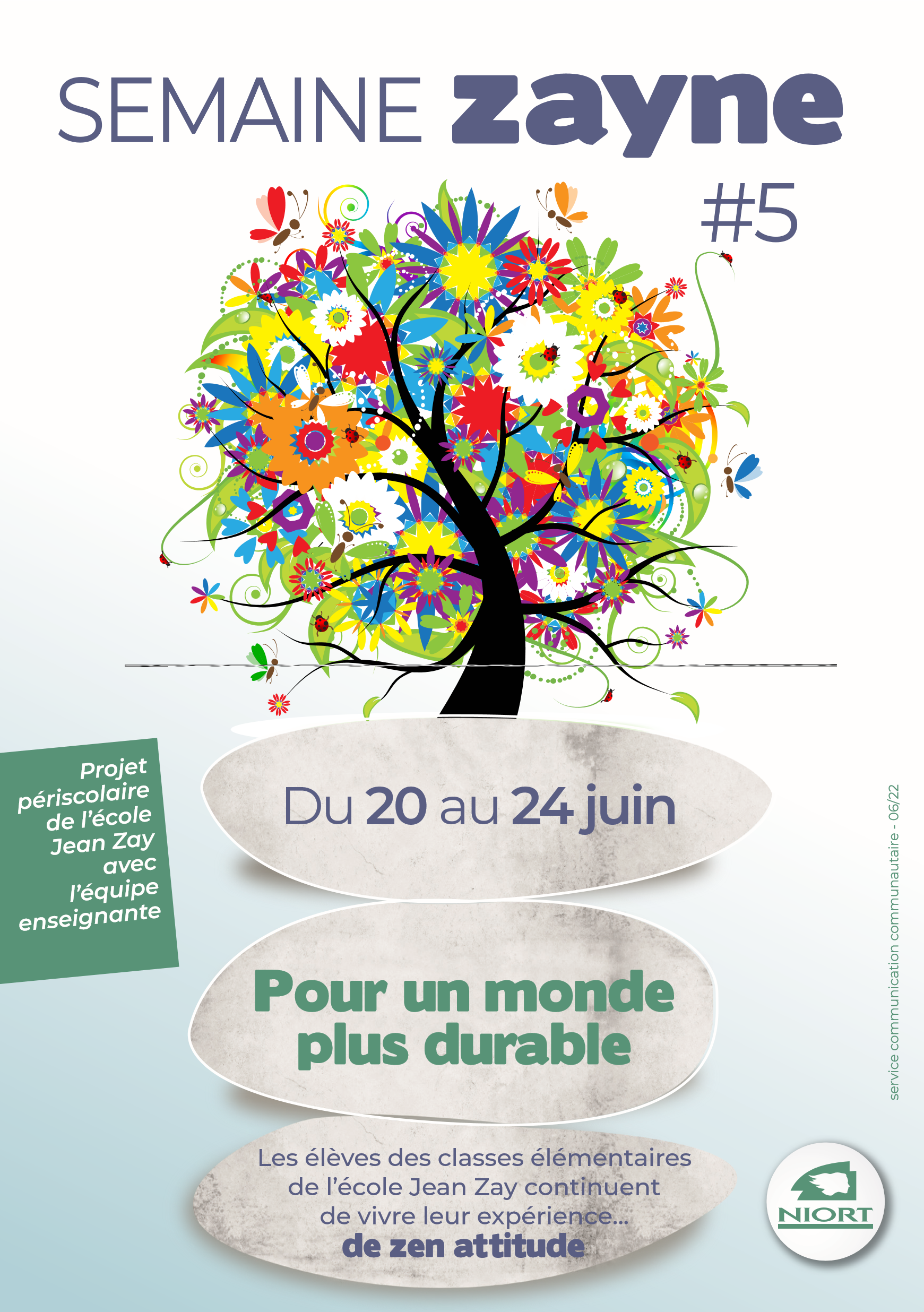 LES ESPACES 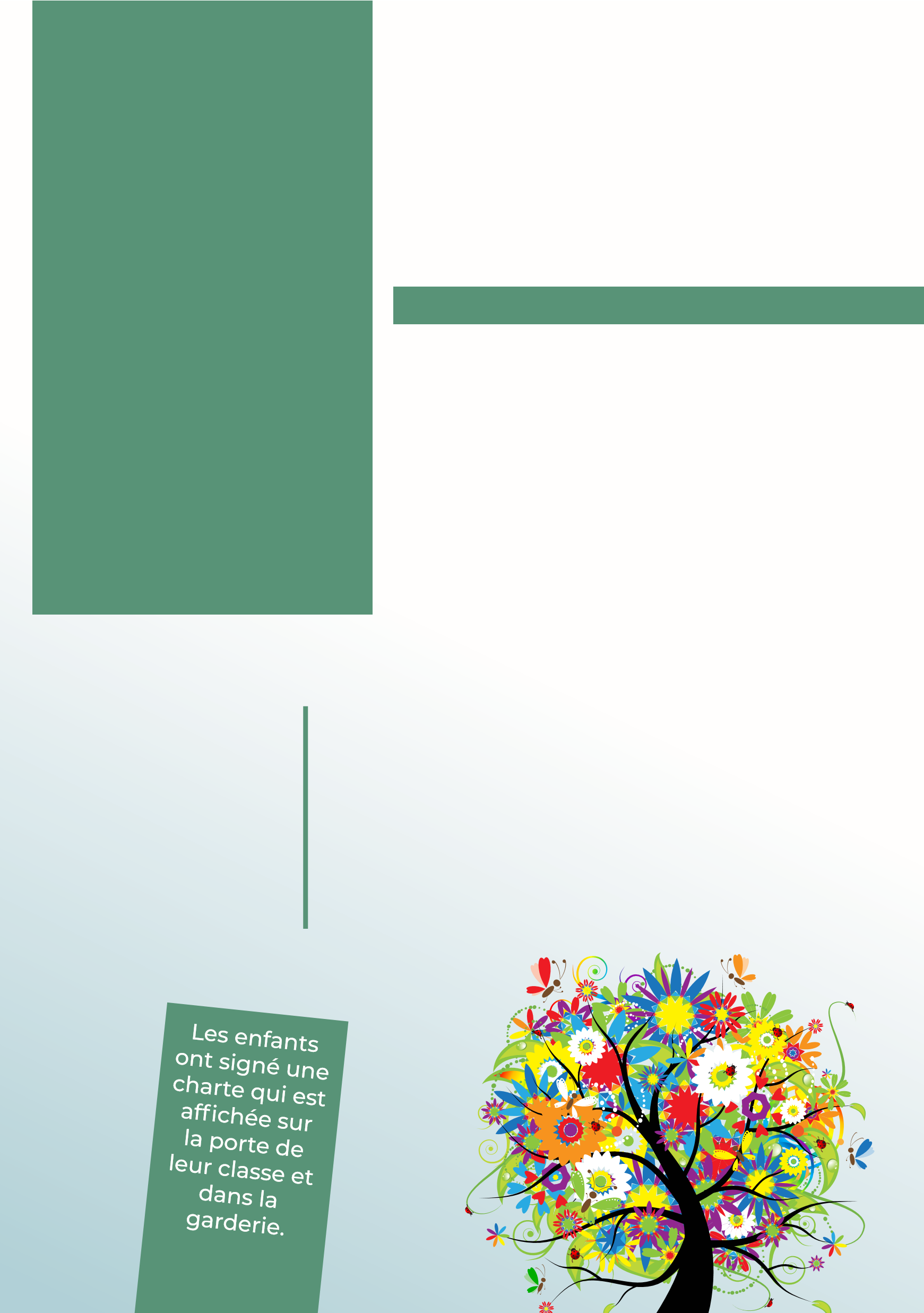 ZAYNESESPACE EXPO •Grande salle et extérieur* ESPACE CRÉATIF • dans la salle APSESPACE ZEN • dans la bibliothèqueESPACE BARQUE À LIVRE • grande salle et extérieur*ESPACE FORÊT • grande salle et extérieur*ESPACE BIEN ÊTRE •Grande salle et extérieur** si météo clémentLES ANIMATIONS ZAYNESDes expos toute la semaine6 artistes invités :AnneCo modelage et peinture,Gabriela peinture, Maggy artiste peintre, Hughes, sculpteur, Chasseur de Dolmen Photographe, Mme Charbonneau artiste plasticienne2 intervenantes toute la semaine de 16h30 à 17h30Atelier couture avec Brion mercerie création d’objet en tissuAtelier arts plastiques avec Gabriela peinture sur toile et autres accessoiresLes ateliers de l’équipe d’animation  Stand maquillage                Ateliers créatifs : attrape rêve, peinture sur toile, peinture sur tissu, modelage    Lecture dans la bibliothèqueStand culinaire avec les parents le soirLUNDI ouvert aux familles de CP ET CE2/CM1 Brochette de fruitsMARDI ouvert aux familles de CE1 et CM1/CM2 A MilkshakeJEUDI ouvert aux familles de CP/CE1 et CM1/CM2 BSalade composéeVENDREDI Fête de l’écoleVerrine avocat